Discussion Questions to Encourage Inferring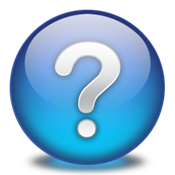 When you model your own inferences, you help students learn how to engage in the process.You may also want to suggest that they look for meanings the author suggests but does not state precisely. Some examples of questions that can foster inferences are: What did __________make you think about?What do you think this character really meant by saying that? Why did this character (act, think, talk) that way?Why did the character act in a certain way?What influenced the character’s action?How did a character’s actions affect the outcome of an event?What would have happened if another event had not occurred?What’s this story really about?What does this character want to do?What do you think this character might do?What is the author really trying to say?